FSANZ Recall: FSANZ2012/35Date: 4/07/2012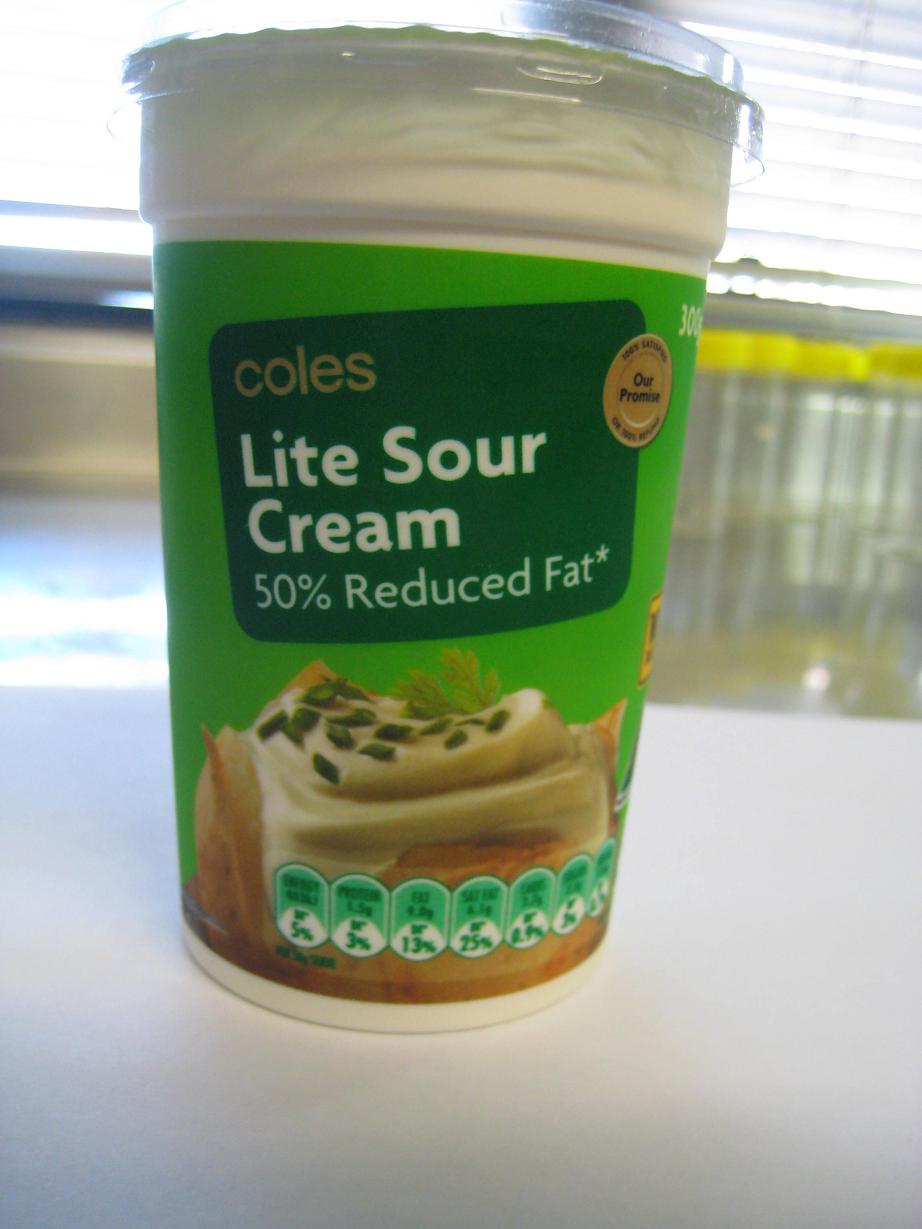 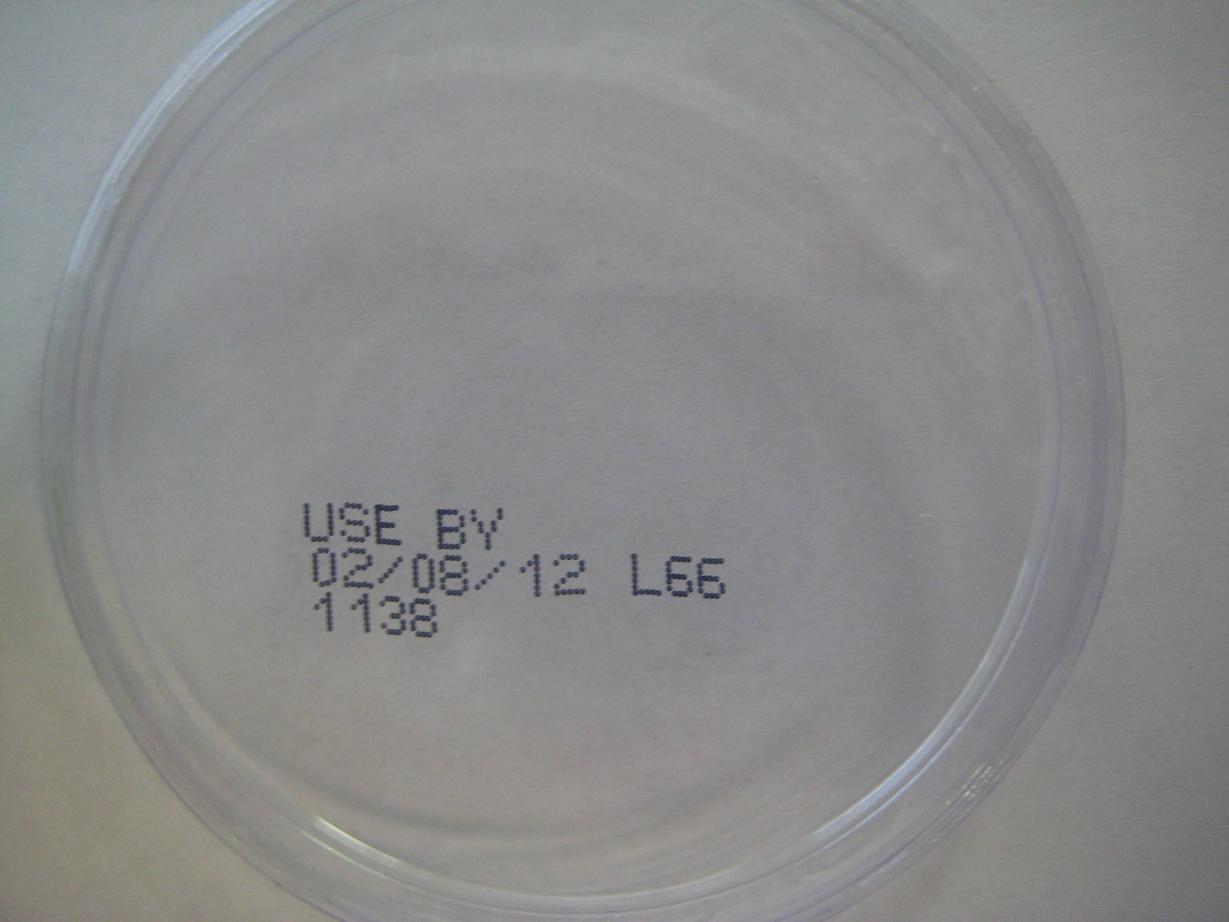 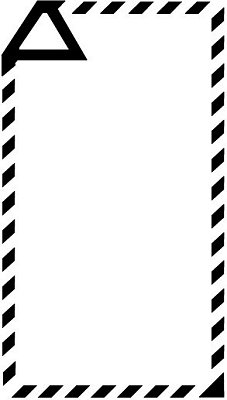 